	Οι  εκπαιδευτικοί αρμοδιότητας Δ/νσης Π.Ε. Ιωαννίνων που επιθυμούν να κάνουν αίτηση για αμοιβαία μετάθεση εντός ΠΥΣΠΕ Ιωαννίνων για το έτος 2022 θα πρέπει να υποβάλουν τις αιτήσεις τους (επισυνάπτεται υπόδειγμα) από τη Πέμπτη 16-06-2022 έως και την Πέμπτη 30-06-2022 και ώρα 13:00 δια ζώσης στη Διεύθυνση Π.Ε Ιωαννίνων. 	Οι προϋποθέσεις και η διαδικασία αμοιβαίων μεταθέσεων ορίζονται στο άρθρο 10 του π.δ. 50/1996 όπως τροποποιήθηκε, συμπληρώθηκε και ισχύει και στο ΜΕΡΟΣ ΤΡΙΤΟ, ΚΕΦΑΛΑΙΟ Β΄ της με αριθμ. 144421/Ε2/11-11-2021 (ΑΔΑ: Ψ85Ρ46ΜΤΛΗ-7Λ8)) εγκυκλίου του Υ.ΠΑΙ.Θ. «Μεταθέσεις εκπαιδευτικών Πρωτοβάθμιας Εκπαίδευσης σχολικού έτους 2021-2022» (επισυνάπτονται). Η παρούσα πρόσκληση αναρτάται στην ιστοσελίδα της Δ/νσης Π.Ε. Ιωαννίνων για ενημέρωση όλων των ενδιαφερομένων εκπ/κών.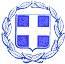 ΕΛΛΗΝΙΚΗ ΔΗΜΟΚΡΑΤΙΑΥΠΟΥΡΓΕΙΟ ΠΑΙΔΕΙΑΣ ΚΑΙ ΘΡΗΣΚΕΥΜΑΤΩΝ-----------------------ΠΕΡΙΦΕΡΕΙΑΚΗ  Δ/ΝΣΗ  Α/ΘΜΙΑΣ & Β/ΘΜΙΑΣ ΕΚΠ/ΣΗΣ ΗΠΕΙΡΟΥ----------------------Δ/ΝΣΗ Α/ΘΜΙΑΣ ΕΚΠ/ΣΗΣ ΙΩΑΝΝΙΝΩΝ----------------------Π.Υ.Σ.Π.Ε. - ΤΜΗΜΑ Γ΄ΠΡΟΣΩΠΙΚΟΥΕΛΛΗΝΙΚΗ ΔΗΜΟΚΡΑΤΙΑΥΠΟΥΡΓΕΙΟ ΠΑΙΔΕΙΑΣ ΚΑΙ ΘΡΗΣΚΕΥΜΑΤΩΝ-----------------------ΠΕΡΙΦΕΡΕΙΑΚΗ  Δ/ΝΣΗ  Α/ΘΜΙΑΣ & Β/ΘΜΙΑΣ ΕΚΠ/ΣΗΣ ΗΠΕΙΡΟΥ----------------------Δ/ΝΣΗ Α/ΘΜΙΑΣ ΕΚΠ/ΣΗΣ ΙΩΑΝΝΙΝΩΝ----------------------Π.Υ.Σ.Π.Ε. - ΤΜΗΜΑ Γ΄ΠΡΟΣΩΠΙΚΟΥΠΡΟΣ:Ιωάννινα,  16-06-2022   Αρ. Πρωτ.: Φ.11.2/4399            Τις σχολικές μονάδες και τους εκπ/κούς αρμοδιότητας Δ.Π.Ε. ΙωαννίνωνΔ/νση:Τ.Κ. – Πόλη:Ταχ. Θυρίδα:Ιστοσελίδα:e-mail:Πληροφορίες:Τηλέφωνο:Φιλικής Εταιρείας 15Α & Λ. Ακρίτα454 44  Ιωάννινα1167http://dipe.ioa.sch.grmail@dipe.ioa.sch.grΟλ. Γκουγιάννου,  Χ. Αντωνίου 2651028609 - 2651077258                                                                                                                                                                                                                                                                                                                                                                                                                                                                                                                                                                                                                                                                                                                                                                                                                                                                                                                                                                                                                                                                                                                                                              ΠΡΟΣ:Ιωάννινα,  16-06-2022   Αρ. Πρωτ.: Φ.11.2/4399            Τις σχολικές μονάδες και τους εκπ/κούς αρμοδιότητας Δ.Π.Ε. ΙωαννίνωνΘΕΜΑ:«Πρόσκληση για υποβολή αιτήσεων αμοιβαίας μετάθεσης εντός ΠΥΣΠΕ Ιωαννίνων για το έτος 2022»Συνημμένα:Εγκύκλιο Αμοιβαίων ΜεταθέσεωνΑίτησηΟ ΔΙΕΥΘΥΝΤΗΣ Π.Ε. ΙΩΑΝΝΙΝΩΝΔΗΜΗΤΡΙΟΣ Β. ΝΤΟΥΤΣΗΣ